Western Australia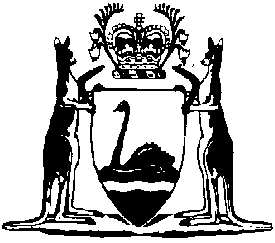 Conservation and Land Management Act 1984Conservation and Land Management Amendment Regulations (No. 2) 2023Western AustraliaConservation and Land Management Amendment Regulations (No. 2) 2023Contents1.	Citation	12.	Commencement	13.	Regulations amended	14.	Regulation 98G amended	1Conservation and Land Management Act 1984Conservation and Land Management Amendment Regulations (No. 2) 2023Made by the Governor in Executive Council.1.	Citation		These regulations are the Conservation and Land Management Amendment Regulations (No. 2) 2023.2.	Commencement		These regulations come into operation as follows —	(a)	regulations 1 and 2 — on the day on which these regulations are published on the WA legislation website;	(b)	the rest of the regulations — on the day on which the Land and Public Works Legislation Amendment Act 2023 section 41 comes into operation.3.	Regulations amended		These regulations amend the Conservation and Land Management Regulations 2002.4.	Regulation 98G amended		In regulation 98G(2)(d)(ii): 	(a)	delete “pastoral lease” and insert:		pastoral lease, diversification lease	(b)	delete “pastoral lessee or tenement holder” and insert:		lessee under the pastoral lease or diversification lease, or of the tenement holder,V. MOLAN, Clerk of the Executive Council